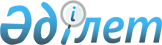 О пpедоставлении льгот пpедпpиятиям и оpганизациям по налогу на экспоpт товаpов (услуг)
					
			Утративший силу
			
			
		
					Постановление Кабинета Министpов Республики Казахстан от 9 октябpя 1992 года N 844. Утратило силу - постановлением Кабинета Министров РК от 2 августа 1995 г. N 1069

      В целях реализации постановления Президента Республики Казахстан от 10 апреля 1992 г. N 716 "О формировании валютных фондов и введении налога на экспорт в 1992 году, усилении контроля за осуществлением валютных операций" Кабинет Министров Республики Казахстан постановляет: 

      1. Установить, что предприятиям и организациям, независимо от форм собственности и ведомственной принадлежности, зарегистрированным и расположенным на территории республики, устанавливаются льготные ставки налога на экспорт на объем валютной выручки, полученной при экспорте следующей продукции (услуг) собственного производства: 

      промышленных товаров народного потребления - 2 процента; 

      пищевкусовых товаров, кроме сырья для их производства, - 2 процента; 

      строительных материалов - 2 процента; 

      лекарственных препаратов - 0,5 процента; 

      платных услуг, предоставляемых иностранным делегациям и гражданам, - 1 процент; 

      продуктов переработки отвалов (хвостов) промышленных предприятий и другого приравненного к ним сырья с применением современных технологий - 1 процент. 

      2. Установить, что от налога на экспорт освобождается продукция, поставляемая предприятиями на экспорт под закуп продовольствия и зерна в соответствии с решениями Кабинета Министров республики. 

      3. Сохранить льготное налогообложение валютной выручки для отдельных предприятий и организаций, установленное ранее принятыми решениями Кабинета Министров Республики Казахстан. 



 

         Премьер-министр 

       Республики Казахстан 

 
					© 2012. РГП на ПХВ «Институт законодательства и правовой информации Республики Казахстан» Министерства юстиции Республики Казахстан
				